项目支出部门绩效评价报告 一、基本情况  （一）项目概况1.项目背景：项目名称为蔬菜储备补贴资金。以海南省人民政府《关于印发海南省“菜篮子”市县长负责制考核办法的通知》（琼府办〔2020〕9号）、海口市人民政府办公室《关于印发海口市落实“菜篮子”责任制二十六条措施的通知》（海府办〔2020〕16号）等有关文件精神为指导，通过“政府委托、企业运作、适当补贴”的方式，建立我市蔬菜储备制度，根据市场供需形势报市政府调整储备数量3000吨，满足应急需要、保障百姓生活和社会稳定。2.实施情况：2021年2月，局机关与海南中锐嘉铭会计师事务所签订了2019年度海口市蔬菜应急储备审计项目的合同，2021年3月21日，对2019年9月19日-2020年9月18日的2019年度海口市蔬菜应急储备项目进行审计；2020年12月6日，局机关与海南中锐嘉铭会计师事务所签订《业务约定书》以2021年1月18日为起点，每三个月进行一次专项审计，每半个月随机抽查盘点蔬菜储备现场。于2021年6月16日、7月15日、10月25日、2022年1月25分别对此项目2021年1月18日-2021年4月18日、2021年4月19日-2021年7月18日、2021年7月19日-2021年10月18日、2021年10月19日-2022年1月18日进行了第四次专项审计。同时，局机关组织相关单位对此项目进行日常检查监督，包括入库管理、在库管理、轮换管理、日常检查情况。3.资金投入和使用情况：2021年财政下达局机关蔬菜储备补贴资金2325万元，资金到位率100%。由于蔬菜储备资金不足以拨付全部的蔬菜储备项目，因此从扩大消费项目中调剂了1437.63万元用于支付2019-2021年蔬菜储备项目。实际支付蔬菜储备补贴资金3762.63万元，预算执行率161.83%。项目资金管理严格按照《海口市商务局机关财务管理制度》等规定制度，专款专用，财务由海口市财政国库支付局核算站统一核算。   （二）项目绩效目标  落实海口市3000吨蔬菜应急储备任务，保障我市特殊时期蔬菜供应。绩效评价工作开展情况绩效评价目的、对象和范围绩效评价目的：为全面实施预算绩效管理，建立科学、合理的项目支出绩效评价管理体系，提高财政资源配置效率和使用效益。   2.绩效评价对象和范围：根据工作需要，优先选择预算金额较大的、市委市政府确定的重点项目、社会关注度高关系民生的项目、部门履职的重大改革发展项目列入清单，原则上开展重点评价的项目数量不低于清单项目数量的20%。   （二） 绩效评价原则、评价指标体系、评价方法、评价标准等。1.绩效评价原则：科学公正、统筹兼顾、激励约束、公开透明 。   2.评价指标体系：建立项目决策、项目过程、项目产生、项目效益四大体系（具体见附表）   3.评价标准:计划标准   4.评价方法：主要包括成本效益分析法、比较法、因素分析法。  （三)绩效评价工作过程   确定绩效评价对象和范围；下达绩效评价通知；研究制订绩效评价工作方案；收集绩效评价相关数据资料；核实有关情况、分析形成初步结论；综合分析并形成最终结论；提交绩效评价报告。综合评价情况及评价结论项目绩效评价工作小组按照项目支出绩效评价指标评分表，从项目决策、项目过程、项目产出、项目效益四方面对项目进行综合评价，对各项指标进行综合打分;经评价，局机关2021年蔬菜储备补贴资金项目得分为93分，评价等次为优，达到预期设定的项目绩效目标。(具体见附表)绩效评价指标分析项目决策情况1.项目立项：此项目立项符合法律法规、相关政策、发展规划以及部门职责；项目申请、设立过程符合相关要求。   2.绩效目标：此项目所设定的绩效目标依据充分，符合客观实际；依据绩效目标设定的绩效指标清晰、细化、可衡量。   3.资金投入:预算内容与项目内容匹配；预算额度测算依据不够充分；预算确定的项目投资额或资金量不足；项目预算编制缺乏科学论证。   4.资金分配合理性：预算资金分配依据不够充分；资金分配额度不够合理，没有考虑到2019-2020年未拨付的预算资金。（二）项目过程情况1.资金的管理：资金到位率100%；预算执行率为161.83%，项目预算资金未按照计划执行；项目资金使用符合相关的财务管理制度规定。2.组织实施：项目实施单位的财务和业务管理制度健全，项目实施是符合相关管理规定。（三)项目产出情况产出数量：蔬菜储备量实际完成率100%。（四）项目效益情况1.社会效益：达到了保障我市特殊时期蔬菜供应的实施效益。2.可持续发展：满足应急蔬菜储备需要、保障百姓生活和社会稳定。主要经验及做法、存在的问题及原因分析主要经验及做法：此项目在项目立项、绩效目标设定、资金到位率方面按要求完成；项目实施过程中，单位按照健全的财务和业务管理制度，合法、合规、完整地执行；项目产出及时、蔬菜储备量实际完成率100%；达到了保障我市特殊时期蔬菜供应、百姓生活和社会稳定的实施效益。存在的问题：预算资金投入量不足；通过调剂1437.63万元使用到此项目中，预算执行率达到161.83%，项目预算资金未按照计划执行；按资金分配额度不够合理。原因分析：该项目2019、2020年的工作开展于2019年5月-2020年9月30日期间，中标金额合计2863.49万元，已列入2020年局机关预算中。局机关于2019年7月9日聘请了中天运会计师事务所（特殊普通合伙）海南分所对该项目进行审核。由于承储单位均未按合同协议要求实现每月轮换两次的目标，该所出具的审计报告未体现这一违约情况，因此局机关于2020年12月25日解除了与该所的协议，并于2021年2月聘请海南中税嘉铭会计师事务所（普通合伙）重新审计，最终确认应补贴金额为2577.07万元。因重新审计，延误了该笔补贴资金拨付，2020年预算资金被市财政收回，局机关于2021年申请追加海口市2019-2020年海口市3000吨蔬菜储备补贴资金2577.07万元，经市财政局同意从2021年“扩大消费工作”项目中调剂1437.63万元用于蔬菜应急储备补贴项目。有关建议加强预算管理，局机关各业务科室合理科学地编制年度预算，严格各项经费预算执行，加强预算绩效监管，保障资金安全，不断提高资金使用效益。其他需要说明的问题无附表： 项目支出绩效评价指标评分表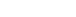 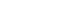 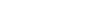 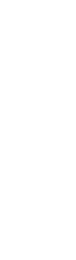 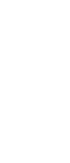 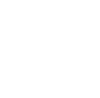 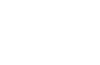 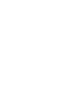 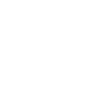 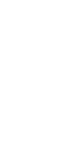 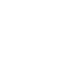 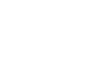 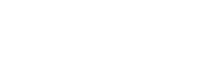 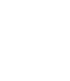 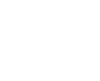 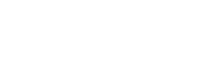 —2—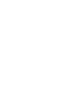 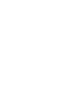 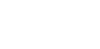 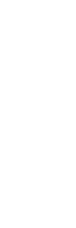 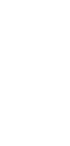 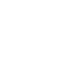 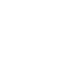 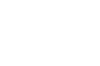 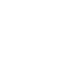 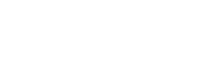 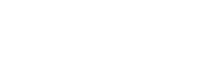 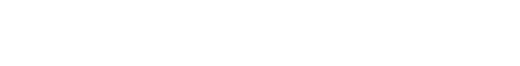 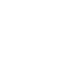 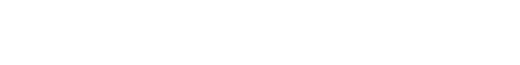 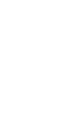 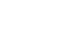 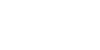 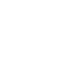 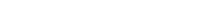 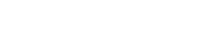 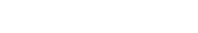 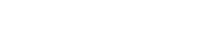 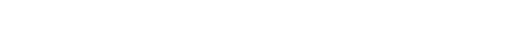 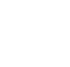 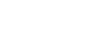 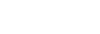 一级指标二级指标三级指标指标说明在决策项目立项立项依据充分性评价要点：①项目立项是否符合国家法律法规、国民经济发展规划和相关政策；②项目立项是否符合行业发展规划和政策要求；③项目立项是否与部门职责范围相符，属于部门履职所需；④项目是否属于公共财政支持范围，是否符合中央、地方事权支出责任划分原则；⑤项目是否与相关部门同类项目或部门内部相关项目重复。5决策项目立项立项程序规范性评价要点：①项目是否按照规定的程序申请设立；②审批文件、材料是否符合相关要求；③事前是否已经过必要的可行性研究、专家论证、风险评估、绩效评估、集体决策。3决策绩效目标绩效目标合理性评价要点：（如未设定预算绩效目标，也可考核其他工作任务目标）①项目是否有绩效目标；②项目绩效目标与实际工作内容是否具有相关性；③项目预期产出效益和效果是否符合正常的业绩水平；④是否与预算确定的项目投资额或资金量相匹配。4决策绩效目标绩效指标明确性评价要点：①是否将项目绩效目标细化分解为具体的绩效指标；②是否通过清晰、可衡量的指标值予以体现；③是否与项目目标任务数或计划数相对应。3决策资金投入预算编制科学性评价要点：①预算编制是否经过科学论证；②预算内容与项目内容是否匹配；③预算额度测算依据是否充分，是否按照标准编制；④预算确定的项目投资额或资金量是否与工作任务相匹配。1一级指标二级指标三级指标指标说明资金分配合理性评价要点：①预算资金分配依据是否充分；②资金分配额度是否合理，与项目单位或地方实际是否相适应。0过程资金管理资金到位率资金到位率=（实际到位资金/预算资金）×100%。实际到位资金：一定时期（本年度或项目期）内落实到具体项目的资金。预算资金：一定时期（本年度或项目期）内预算安排到具体项目的资金。2过程资金管理预算执行率预算执行率=（实际支出资金/实际到位资金）×100%。实际支出资金：一定时期（本年度或项目期）内项目实际拨付的资金。0过程资金管理资金使用合规性评价要点：①是否符合国家财经法规和财务管理制度以及有关专项资金管理办法的规定；②资金的拨付是否有完整的审批程序和手续；③是否符合项目预算批复或合同规定的用途；④是否存在截留、挤占、挪用、虚列支出等情况。4过程组织实施管理制度健全性评价要点：①是否已制定或具有相应的财务和业务管理制度；②财务和业务管理制度是否合法、合规、完整。2过程组织实施制度执行有效性评价要点：①是否遵守相关法律法规和相关管理规定；②项目调整及支出调整手续是否完备；③项目合同书、验收报告、技术鉴定等资料是否齐全并及时归档；④项目实施的人员条件、场地设备、信息支撑等是否落实到位。4产出产出数量蔬菜储备量实际完成率蔬菜储备量实际产出量与蔬菜储备量计划产出数的比率3000吨/3000吨×100%=100%25一级指标二级指标三级指标指标说明效益社会效益实施效益达到了保障我市特殊时期蔬菜供应的实施效益20效益可持续发展实施效益达到满足应急蔬菜储备需要、保障百姓生活和社会稳定的实施效益20总分93